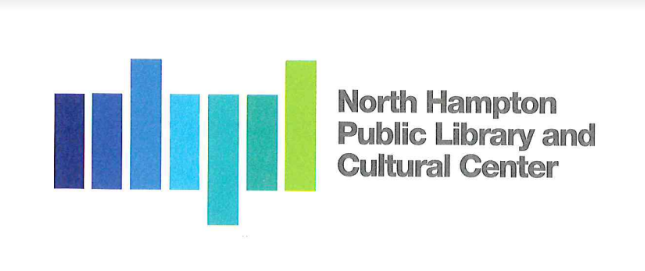 North Hampton Public Library - Board of Trustees Meeting MinutesNotice of Public Meeting At North Hampton Town Hall and Zoom231 Atlantic AveWednesday, August 11, 2021  at 6:30 pmAttendees:  Chair:                     Susan LeonardiTreasurer:             Jacqueline Brandt      Secretary: 	  Kathleen KilgoreAlternate:             Emily CreightonLibrary Director:   Susan Grant Assistant Director:  Liz Herold ____________________________________________________________________________________ Call to Order by the Chair at 6:30 pm  All in attendance recite the Pledge Allegiance. Old Business Youth Librarian and Library Assistance update  is presented to the Board Library’s Building Maintenance Advisor is reviewed by the BoardMotion:  I make a motion we approve the Library’s Building Maintenance Advisor job description, and we provide it to the candidate for approval.       Made by:  Jacqui Brandt       Seconded by: Susan Leonardi       Vote:  2-0  Furniture delivery and payment Furniture has been delivered and installed.  We have received little over half of the order placed.  It appears that no payment is required at this time.  We will wait forthe balance of the furniture to be delivered the end of August and we expect a finalinvoice to be submitted.2.4   Marketing updateSusan Leonardi met with Elissa Von Letkemann, Liz Herold, and Kirsten Larsen-Schultz regarding branding and marketing for the new library.  Elissa will be drawing up a proposal for the Board’s consideration3.        Administrative            3.1    Meeting Minutes		May 25, 2021                             June 9, 2021                             June 24, 2021                             July 26, 2021		Motion:  I make a motion we approve the meeting minutes at presented.	Made by:  Jacqui Brandt               Seconded by: Susan Leonardi               Vote:  2-0	3.2  The Director presents the Librarian Reports and Treasurers ReportMotion:  I make a motion we approve the Librarians’ reports as presented.       Made by:  Jacqui Brandt       Seconded by: Susan Leonardi       Vote:  2-0New Business	Project ReviewLavallee Brensinger Architects Certificate of completionMotion:  I make a motion that we accept and sign the Certificate of    Substantial Completion.     		Made by:  Jacqui Brandt    		Seconded by: Susan Leonardi  		Vote:  3-0Mike Castagna briefs the Board on the irrigation system.  He recommends that the               rain sensor be changed to a more efficient module.  He recommends to the Board to               wait on approving the BPS Change Order for the trusses for approximately $ 4k. There  have been several  discussions, bringing up a variety of different points.   He suggests that BPS should go back to Boise Cascade regarding their error. To Mike it seems that all parties have had               a liability in this and maybe it the cost should be split equally between all.Patio Furniture – Ryan is working on sourcing and pricing metal tables for the patioShelving  order update / Grand opening datesThe shelving has order has been delayed again due to the availability of steel.  The deliverydate in now out to mid-September.  Consensus of the Board is to have  work session to pre-plan the Grand Opening.New Building InsuranceKathleen Kilgore takes the action item of contacting the insurance company to add the new library to the Town’s  insurance policy.  NHPL Friends donation for new libraryThe Board discusses a variety of items needed.  Susan Leonardi takes the action item of  sending a written correspondence out to the Friends outlining the Trustees requesting assistance with specific items identified.CorrespondenceThe Chair reads Jane Boesch email dated Wednesday, August 4, 2021, to the Board.	Jacqui Brandt takes the action item of responding to Jane’s communication.Public Comment Session Any Other Item that may legally come before the BoardEmily Creighton, Alternate Trustee has requested that a work session be schedule todiscuss the next phase of the landscaping and the landscaping committee should be invited to the session.Next Meeting / AdjournmentSusan Leonardi, the Chair closes the meeting at 8:01 pmMinutes by Recording Secretary:  Kathleen KilgoreApproved:  